Правила безопасности в период Нового года и Рождества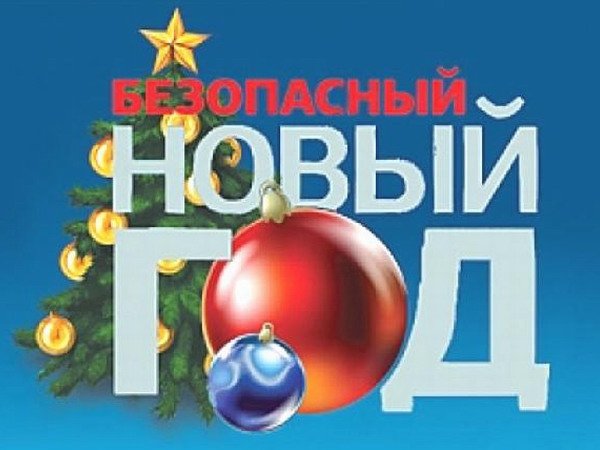 Новый год и Рождество — долгожданные праздники, любимые всеми. Игры, забавы вокруг зеленой красавицы надолго остаются в памяти детей. Мы искренне надеемся, что они будут радостными. Но не стоит забывать, что именно в период праздничных дней дома, на прогулках и в гостях вас могут поджидать самые неожиданные опасные ситуации. Чтобы избежать их или максимально сократить риск воспользуйтесь следующими правилами:I. Правила поведения в общественных местах во время проведения Новогодних Ёлок и в других местах массового скопления людей.1. Если вы поехали на новогоднее представление с детьми, ни в коем случае не отходите от них далеко, т.к. при большом скоплении людей легко затеряться.2. В местах проведения массовых новогодних гуляний старайтесь держаться подальше от толпы, во избежание получения травм.Следует:3. Подчиняться законным предупреждениям и требованиям администрации, милиции и иных лиц, ответственных за поддержание порядка, пожарной безопасности.4. Вести себя уважительно по отношению к участникам массовых мероприятий, обслуживающему персоналу, должностным лицам, ответственным за поддержание общественного порядка и безопасности при проведении массовых мероприятий.5. Не допускать действий, способных создать опасность для окружающих и привести к созданию экстремальной ситуации.6. Осуществлять организованный выход из помещений и сооружений по окончании мероприятий7. При получении информации об эвакуации действовать согласно указаниям администрации и сотрудников правоохранительных органов, ответственных за обеспечение правопорядка, соблюдая спокойствие и не создавайте паникиII. Правила пожарной безопасности во время новогодних праздников.Во время новогодних праздников, помимо обычных правил пожарной безопасности следует соблюдать ещё несколько простых норм, которые позволят вам получить от выходных дней только положительные эмоции:1. Не украшайте ёлку матерчатыми и пластмассовыми игрушками.2. Не обкладывайте подставку ёлки ватой..3. Освещать ёлку следует только электрогирляндами промышленного производства.4. В помещении не разрешается зажигать бенгальские огни, применять хлопушки и восковые свечи. Помните, открытый огонь всегда опасен!5. Не следует использовать пиротехнику, если вы не понимаете как ею пользоваться, а инструкции не прилагается, или она написана на непонятном вам языке.6. Нельзя ремонтировать и вторично использовать не сработавшую пиротехнику.7. Категорически запрещается применять самодельные пиротехнические устройства.Запрещено:- устраивать "салюты" ближе 30 метров от жилых домов и легковоспламеняющихся предметов, под низкими навесами и кронами деревьев.- носить пиротехнику в карманах.- держать фитиль во время зажигания около лица.- использовать пиротехнику при сильном ветре.- направлять ракеты и фейерверки на людей.- бросать петарды под ноги.- низко нагибаться над зажженными фейерверками.- находиться ближе 15 метров от зажженных пиротехнических изделий.Поджигать фитиль нужно на расстоянии вытянутой руки. Помните, что фитиль горит 3-5 секунд. Отлетевшую искру очень трудно потушить: поэтому, если она попадет на кожу — ожог гарантирован. При работе с пиротехникой категорически запрещается курить. В радиусе 50 метров не должно быть пожароопасных объектов.При этом зрителям следует находиться на расстоянии 15- 20 метров от пусковой площадки, обязательно с наветренной стороны, чтобы ветер не сносил на них дым и несгоревшие части изделий. Категорически запрещается использовать рядом с жилыми домами и другими постройками изделия, летящие вверх: траектория их полёта непредсказуема, они могут попасть в дом, залететь на чердак или крышу и стать причиной пожара.В квартирах и частных домах не рекомендуется при праздновании Нового Года зажигать дома бенгальские огни, использовать взрывающиеся хлопушки, зажигать на ёлках свечи, украшать их игрушками из легковоспламеняющихся материалов. Не оставляйте без присмотра включённые электроприборы.В случае малейших признаков загорания немедленно сообщите в пожарную охрану по телефону — 01, с мобильного телефона 112 (бесплатно), эвакуируйте людей и приступите к тушению огня подручными средствами. Соблюдая указанные требования, вы гарантируете себе хорошее настроение и веселый праздник.III. Правила поведения на дороге.1. Переходите дорогу только на зелёный сигнал светофора.2. Переходить дорогу можно только на пешеходном переходе, обозначенном специальным знаком и «зеброй». При наличии подземного перехода предпочтительней использовать его при переходе через дорогу.3. При переходе через дорогу на пешеходном переходе, не оборудованном светофором, следует не забывать сначала посмотреть направо, а, дойдя до середины дороги, налево.4. Не следует перебегать дорогу перед близко едущей машиной. Лучше подождать, когда она проедет. Водитель может не успеть затормозить, а вы можете неожиданно упасть, создавая тем самым аварийно опасную ситуацию, а также ситуацию опасную для вашей жизни и жизни водителя.5. Не забывайте, что при переходе через дорогу автобус и троллейбус следует обходить сзади, а трамвай спереди.6. При проезде в пригородных поездах соблюдайте правила поведения; переходите железнодорожные пути в строго отведённых для этого местах.7. При пользовании общественным транспортом соблюдайте правила поведения в общественном транспорте, будьте вежливы, уступайте места пожилым пассажирам, инвалидам, пассажирам с детьми и беременным женщинам.IV. Правила поведения на общественном катке.Коньки нужно подбирать точно по ноге: только в этом случае голеностопные суставы получат хорошую поддержку, а вывихи и растяжения суставов будут практически исключены. Лучше всего надевать коньки на шерстяные носки. Шнуровать коньки нужно тщательно. Коньки должны сидеть плотно, но перетягивать шнуровку нельзя, иначе ноги онемеют. А потом смело вставай на коньки и катайся в свое удовольствие.Катание детей до 12 лет возможно только в сопровождении взрослых. Нахождение ребенка до 12 лет на катке возможно только при наличии сопровождающего.Во время нахождения на катке запрещается :1. Бегать, прыгать, толкаться, баловаться, кататься на высокой скорости, играть в хоккей, совершать любые действия, мешающие остальным посетителям;2. Бросать на лёд мусор или любые другие предметы. Пожалуйста, пользуйтесь мусорными баками;3. Приносить с собой спиртные напитки и распивать их на территории катка;4. Находиться на территории катка в состоянии алкогольного или наркотического опьянения;5. Портить инвентарь и ледовое покрытие;6. Выходить на лед с животными.7. Применять взрывчатые и легковоспламеняющиеся вещества (в том числе пиротехнические изделия).8. Проявлять неуважение к обслуживающему персоналу и посетителям катка.9. Во время катания на льду могут появляться трещины и выбоины. Во избежание неожиданных падений и травм просим Вас быть внимательными и аккуратными. В случае получения травмы незамедлительно сообщите об этом персоналу катка. Вам окажут помощь.10. Помните, что администрация катка не несет ответственности за рисковые ситуации, связанные с нарушением здоровья посетителей (травмы, ушибы и др.).V. Во время загородных пеших или лыжных прогулок нас может подстерегать такие опасности как переохлаждение и обморожения.Морозы при сильном ветре, длительное воздействие низких температур вызывают обморожение, и часто сильное. Обморожение возможно при небольшой температуре, но при повышенной влажности, а также если на человеке мокрая одежда. Чаще всего страдают пальцы рук, ног, ушные раковины, нос и щёки.Признаки переохлаждения:1. озноб и дрожь;2. нарушение сознания (заторможенность и апатия, бред и галлюцинации, неадекватное поведение);3. посинение или побледнение губ;4. снижение температуры телаПризнаки обморожения конечностей:- потеря чувствительности;- кожа бледная, твёрдая и холодная на ощупь;- нет пульса у лодыжек;- при постукивании пальцем слышен деревянный звук.Первая помощь при переохлаждении и обморожении:1. Доставить пострадавшего в помещение и постараться согреть. Лучше всего это сделать с помощью ванны, температура воды в которой должна быть от 30 до 40 градусов (в случае обморожения конечностей, сначала опускают их в воду с температурой 20 градусов и за 20-30 минут доводят температуру воды до 40 градусов.2. После согревания, следует высушить тело, одеть человека в сухую тёплую одежду и положить его в постель, укрыв тёплым одеялом.3. Дать тёплое сладкое питьё или пищу с большим содержанием сахара.При обморожении нельзя: 1. Растирать обмороженные участки тела снегом;2. Помещать обмороженные конечности сразу в тёплую воду или обкладывать тёплыми грелками;3. смазывать кожу маслами;4. давать большие дозы алкоголя;VI. Во время лыжных прогулок следует соблюдать несложную технику безопасности во избежание травм:1. При перевозке лыжи должны быть крепко связаны или скреплены между собой специальными креплениями. Верхние острые концы лыж должны быть прикрыты чехлом.2. Переносить лыжи следует в вертикальном положении, острыми концами вверх.3. Помните, что лыжные палки служат для отталкивания от поверхности снега и поддержания равновесия, а не для фехтования. Не следует махать ими и поднимать острыми концами вверх.